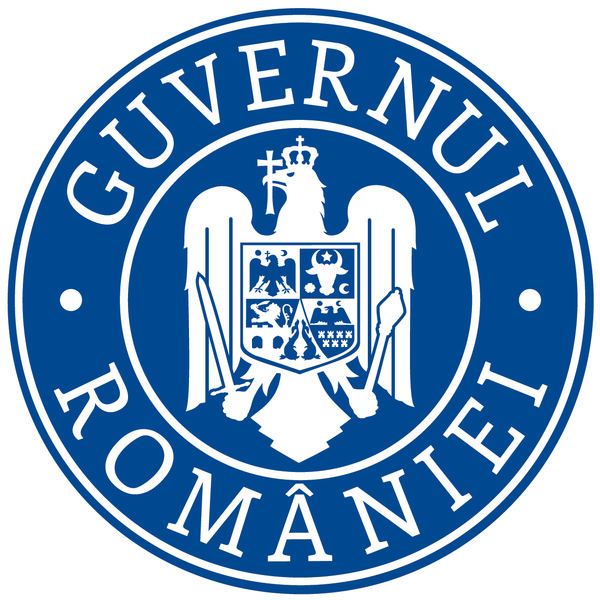                Ministerul Mediului, Apelor și Pădurilor      Agenţia Naţională pentru Protecţia MediuluiNr. iesire 12354 din 28.08.2023                                      DECIZIA ETAPEI DE ÎNCADRARENr. ... din 28.08.2023Ca urmare a solicitării de emitere a acordului de mediu adresată de S.C. ROMBIZ IMPEX SRL, cu sediul în Bucuresti, sector 1, strada Ing. Zablovschi, nr. 44, parter, ap. 1, înregistrată la A.P.M. Ilfov cu nr. 12354 din 13.07.2023 si a completarilor ulterioare, în baza:Legii nr. 292/2018 privind evaluarea impactului anumitor proiecte publice şi private asupra mediului;Ordonanţei de urgenţă a Guvernului nr. 57/2007 privind regimul ariilor naturale protejate, conservarea habitatelor naturale, a florei si faunei sălbatice, cu modificările şi completările ulterioare, aprobate prin Legea nr. 49/2011;autoritatea competentă pentru protecția mediului A.P.M. Ilfov decide, ca urmare a consultărilor desfăşurate în cadrul şedinţei Comisiei de Analiză Tehnică, din data de: 23.08.2023, că proiectul „Construire hala parter, partial P+1 (Hala 9)”, propus a fi amplasat în jud. Ilfov, oraș Buftea, strada Tamasi, nr. 70A, nr. Cadastral 56701, judetul Ilfov, nu se supune evaluării impactului asupra mediului si nu se supune evaluării adecvate.Justificarea prezentei decizii:I. Motivele pe baza cărora s-a stabilit necesitatea neefectuării evaluării impactului asupra mediului sunt următoarele:a). proiectul se încadreaza în prevederile  Legii nr. 292/2018, anexa nr. 2, pct. 10 lit. a);b) proiectul nu se incadreaza in prevederile Legii nr. 292/2018 privind evaluarea impactului anumitor proiecte publice și private asupra mediului, anexa nr. 1;c) titularul și APM Ilfov au mediatizat în presa locală, cât și pe pagina web atât depunerea solicitării acordului cât și decizia etapei de încadrare;d) lipsa observațiilor din partea publicului interesat;II. Motivele pe baza cărora s-a stabilit necesitatea neefectuării evaluării adecvate sunt următoarele:proiectul propus nu intră sub incidența art. 28 din Ordonanța de urgență a Guvernuluinr. 57/2007 privind regimul ariilor naturale protejate, conservarea habitatelor naturale, a florei și faunei sălbatice, aprobată cu modificări și completări prin Legea nr. 49/2011, cu modificările și completările ulterioare.III. Motivele pe baza cărora s-a stabilit necesitatea neefectuării evaluării impactului asupra corpurilor de apăConform declaratiei reprezentantului Apele Romane, nu este necesara elaborarea “Studiului de evaluare a impactului asupra corpurilor de apa”.1.Caracteristicile proiectului:1.1Descrierea proiectului:Se propune construirea unei hale (Hala 9) de depozitare produse nepericuloase, care se va construi pe structura metalica, cu regim de inaltime P si partial P+1 Constructia va fi integrata complexului de 8 hale existente si functionale si va fi racordata la retelele existente pe amplasament.Bilanţul teritorial aferent proiectului propus:Suprafață teren: 24486 mp Suprafață construită existenta =- 8962mp Suprafață construită propusa = 3038mpPlatforma betonată, alei, accese propuse = 577mpPlatforma betonată, alei, accese existente = 3940mpSpaţiu verde=  4897 mp ( 20%)Teren liber pentru viitoare amenajari -3108mpUtilitățile:Situatie existenta:Alimentarea cu apa se realizeaza din forajul de 30 m existent, conform Autorizatie de Gospodarire a Apelor Nr. 481/ IF din 15.07.2020 emisa de SGA Ilfov- Bucuresti. Nota:In incinta obiectivului mai exista 2 foraje de alimentare cu apa F1 cu H=80m si F3 cu H=30m, mentinute in conservare.Aductiunea apei de la bransament se va face printr-o conducta PEHD Dn 32 mm, L = 110 m. Gospodaria de apa se compune dintr-un rezervor din PVC, montat suprateran, proiectat cu V= 80mc existent. Reteaua de canalizare este realizata cu teava tip PVC Dn 250mm si va fi extinsa pentru bransarea noii hale pe o lungime de 10 m. Apele menajere colectate pe intreaga platforma sunt tratate intr-o statie de epurare mecano-biologica, de tip Grundfoss, cu Q= 40 mc/zi a dupa care sunt evacuate intr-un bazin de retentie de V=320 mc, in care este stocata si apa necesara pentru stingerea unui eventual incendiu, surplusul fiind evacuat pe spatiile verzi;Apele pluviale colectate de pe platformele betonate si de pe acoperisurile cladirilor sunt evacuate intr-o retea de canalizare interioara, dupa care sunt dirijate catre acelasi bazin de retentie cu V3=320mc. Lucrari proiectate:din reteaua de alimentare cu apa existenta in incinta obiectivului.apele uzate menajere vor fi  evacuate in reteaua de canalizare menajera existenta in incinta.apele pluviale provenite de pe acoperisul halei vor fi evacuate in reteaua de canalizare ape pluviale existenta in incinta obiectivului.1.2. Cumularea cu alte proiecte: Teren intravilan, conform P.U.G. aprobat cu H.C.L. Buftea, nr. 136/31.10.2013, proprietatea S.C. ROMBIZ IMPEX S.R.L., situat în zona A1 – Zona de productie, depozitare1.3. Utilizarea resurselor naturale: nu este cazul.1.4. Productia de deseuri: în perioada lucrărilor de execuţie rezultă deşeuri specifice activităţii de construire; în perioada de funcționare vor rezulta deșeuri nepericuloase (menajere, reciclabile etc) ce vor fi  stocate temporar în containere corespunzătoare și evacuate pe bază de contract încheiat cu firme specializate1.5. Emisii poluante, zgomot si alte surse de disconfort: în perioada lucrărilor de execuție: emisiile, zgomotul şi vibraţiile sunt cele produse prin funcţionarea utilajelor specifice;                         Surse de zgomot și vibrații în timpul exploatării pot constitui utilizatorii spațiilor, dar nivelul de zgomot și de vibrații la limita încintei obiectivului este redusă.2.Localizarea proiectului:-utilizarea existentă a terenului: Teren intravilan, conform P.U.G. aprobat cu H.C.L. Buftea, nr. 136/31.10.2013, proprietatea S.C. ROMBIZ IMPEX S.R.L., situat în zona A1 – Zona de productie, depozitare.-relativa abundenţă a resurselor naturale din zonă, calitatea şi capacitatea regenerativă a acestora: nu este cazul.-capacitatea de absorbţie a mediului, cu atenţie deosebită pentru:zonele umede – nu este cazul.zonele costiere –nu este cazul.zonele montane şi cele împădurite – nu este cazul.parcurile şi rezervaţiile naturale – nu este cazul.ariile clasificate sau zonele protejate prin legislaţia în vigoare, cum sunt: zone de protecţie a faunei piscicole, bazine piscicole naturale şi bazine piscicole amenajate etc: nu este cazul.zonele de protecţie specială, mai ales cele desemnate prin Ordonanţa de urgenţă a Guvernului nr. 57/2007 cu modificările şi completările ulterioare, zonele prevăzute prin Legea nr. 5/2000 privind aprobarea Planului de amenajare a teritoriului conform prevederilor Legii apelor nr. 107/1996, cu modificările şi completările ulterioare, şi Hotărârea Guvernului nr. 930/2005 pentru aprobarea Normelor speciale privind caracterul şi mărimea zonelor de protecţie sanitară şi hidrogeologică: nu este cazul.ariile în care standardele de calitate a mediului stabilite de legislaţie au fost deja depăşite: nu este cazul;ariile dens populate: nu este cazul.peisajele cu semnificaţie istorică, culturală şi arheologică: nu este cazul.3.Caracteristicile impactului potential:Se iau în considerare efectele semnificative posibile ale proiectelor, în raport cu criteriile stabilite la pct. 1 si 2, cu accent deosebit pe:-extinderea impactului: aria geografică şi numărul persoanelor afectate – nu este cazul.-natura transfrontalieră a impactului – nu este cazul;-mărimea şi complexitatea impactului – redusă;-probabilitatea impactului: redusă în timpul realizării lucrărilor de construcţii;-durata, frecvenţa şi reversibilitatea impactului: impactul asupra mediului va exista în perioada desfăşurării lucrărilor de construcție şi impact relativ redus în timpul funcţionării.Condiţiile de realizare a proiectului:- Investiţia şi organizarea de şantier se vor realiza în condiţiile impuse prin certificatul de urbanism nr. 202/08.05.2023 emis de Primaria Orașului Buftea, jud. Ilfov şi prin avizele sau acordurile emise de instituţiile menţionate în acesta;- Se vor respecta zonele de protectie permanenta pentru conductele TRANSGAZ si LEA- Se vor lua măsuri de protecţie antifonică în zona de lucru;- După realizarea proiectului terenul afectat organizării de şantier şi terenul aferent spaţiului verde propus prin proiect se va amenaja corespunzător.- Se vor amplasa panouri de informare a cetăţenilor asupra viitoarelor construcţii şi modificări ale zonei;- Se vor lua măsuri pentru diminuarea emisiilor de pulberi din zona şantierului prin umectarea spaţiului de lucru sau acoperirea pe cât posibil a acestuia;- La ieşirea din şantier,  se vor curăţa roţile autovehiculelor şi a altor utilaje,  pentru a preveni transferul de moloz în afara amplasamentului pe drumurile publice; pe durata organizării de şantier se vor monta panouri de protecţie, lucrările vor fi semnalizate corespunzător, asigurându-se protecţia circulaţiei pietonale şi auto în zonă;- Pe durata execuţiei lucrărilor se vor lua măsuri pentru respectarea normele, standardele şi legislaţia privind protecţia mediului în vigoare (STAS 12574/1987, SR 10009/2017, Ord. nr. 462/1993 si H.G. nr. 1756/2006 privind limitarea nivelului emisiilor de zgomot în mediu produs de echipamentele destinate utilizarii in exteriorul cladirilor).- Deşeurile şi materialele rezultate din activitatea de construcție vor fi obligatoriu îndepărtate din zonă pe baza unui contract încheiat cu un prestator autorizat; este interzisă depozitarea necontrolată a deşeurilor rezultate;- Pe toată durata execuţiei şi funcţionării obiectivului se vor respecta prevederile:O.U.G. nr.195/2005 privind protecţia mediului aprobată cu modificări de Legea nr.265/2006, cu modificările şi completările ulterioare;Legea nr. 92/2021 privind regimul deşeurilor modificat și completat.Legea nr. 104/2011 privind protecţia atmosferei.Ordinului nr.119/2014 emis de Ministerul Sănătăţii, cu modificările și completările ulterioare. Ordinului nr. 756/1997 cu privire la factorul de mediu sol.- Indicatorii de calitate ai apelor uzate menajere si pluviale evacuate, se vor incadra in limitele impuse de H.G. nr. 188/2002 - Anexa 3 - NTPA 001/2002, modificata si completata de H.G. nr. 352/2005, cu mentiunea ca indicatorii specifici ce urmeaza a fi monitorizati vor trebui sa se incadreze in urmatoarle limite maxim admisibile.- În situația în care se vor semnala disconforturi create vecinătăților, activitatea va fi sistată temporar până la remedierea acestora;- Se vor obtine si se vor respecta actele de reglementare emise de A.N. ”Apele Române” Administrația Bazinală de Apă Argeș-Vedea; In cazul în care ca soluțiile din avizul emis de Apele Române, nu corespund cu soluțiile prevazute în prezentul act emis de către APM ILFOV, atunci titularul are obligația de a solicita revizuirea prezentului act de reglementare;- Se vor respecta  prevederile Legii nr. 123/2020 pentru modificarea și completarea O.U.G. nr. 195/2005 privind protecția mediului (referitor la disconfortul olfactiv).- Se vor respecta prevederile Legii nr. 121/2019 privind evaluarea și gestionarea zgomotului ambienta.- Prezenta decizie este valabilă pe toată perioada de realizare a proiectului, iar în situația în care intervin elemente noi, necunoscute la data emiterii prezentei decizii, sau se modifică condițiile care au stat la baza emiterii acesteia, titularul proiectului are obligația de a notifica autoritatea competentă emitentă.- În situația în care se vor semnala disconforturi create vecinătăților, activitatea va fi sistată temporar până la remedierea acestora;- Se vor respecta prevederile Legii nr. 61/1991, modificata, privind sanctionarea faptelor de incalcare a unor norme de convietuire sociala, a ordinii si linistii publice;- Gospodărirea materialelor de construcţie se va realiza numai în limita terenului deţinut, fără deranjarea vecinătăţilor.- Se vor respecta O.U.G. nr. 92/2021 privind regimul deseurilor; modificat și completat- Se interzice poluarea solului cu carburanţi, uleiuri rezultate în urma operaţiilor de staţionare, aprovizionare, depozitare sau alimentare cu combustibili a utilajelor şi mijloacelor de transport în timpul construirii, datorită funcţionării necorespunzătoare a acestora. În cazul unor poluări accidentale se vor lua măsuri pedoameliorative;- Se vor respecta prevederile Regulamentului General de Urbanism aprobat prin H.G. nr. 525/1996 în ceea ce priveste construcțiile, parcările și necesarul de spațiu verde;- Se va respecta legislația de urbanism în vigoare;- Se va amenaja și întreține spatiul verde din incintă;- Drumurile de acces şi tehnologice, toate zonele a căror suprafaţă (învelişul vegetal) a fost afectată, vor fi refăcute şi vor fi redate folosinţelor iniţiale; Răspunderea pentru refacerea amplasamentului, drumurilor de acces și tehnologice, etc. revine în totalitate titularului de proiect;- Se va asigura salubrizarea zonei și mentinerea curateniei pe traseul drumurilor de acces, pe toată perioada;- Pentru evitarea poluării accidentale cu materiale periculoase (scurgeri accidentale de combustibili, de ulei de motor), reparatiile mijloaceor de transport/utilajelor se vor executa doar la societati autorizate;- În vederea menținerii calității aerului, în parametri optimi, în zona amplasamentului, se vor respecta următoarele conditii:utilizarea apei, pentru suprimarea prafului în cantitățile, frecvența și proporțiile necesare, în zona de lucru, la sfarșitul fiecarei săptămâni de lucru, dacă nu se vor desfășura operațiuni active mai mult de două zile consecutiv;minimizarea activităților generatoare de praf (tăiere, spargerea betonului, etc.);se vor lua măsuri de acoperire, îngradire, închidere a stocurilor de materiale de construcție sau deșeuri, pentru prevenirea împrăștierii cauzată de vant;- Oprirea motoarelor tuturor vehiculelor aflate în stationare, în zona șantierului;- Oprirea motoarelor tuturor autovehiculelor pe perioada spălării și întreținerii;- Se vor alege trasee optime din punct de vedere al protectiei mediului, pentru deplasarea vehiculelor care transportă materiale de construcție care pot elibera în atmosferă particule fine; transportul acestor materiale se va face pe cât posibil cu vehicule dotate cu prelate;- Transportul materialelor și transportul utilajelor grele se va realiza pe traseele stabilite, astfel încat sa nu creeze disconfort locuitorilor din zonă;- Organizarea de șantier va respecta obligatoriu măsurile specifice pentru reducerea şi/sau eliminarea efectelor generate de acestea asupra sănătăţii umane și mediului înconjurător;- Orice modificare de soluție față de cea avizată de SGA duce la obținerea unui nou aviz de gospodărire a apelor, în caz contrar actul emis este considerat nul.- Prezentul act de reglementare stabilește condițiile de realizare a proiectului din punct de vedere al protecției mediului. În cazul în care proiectul nu se încadrează în funcțiunea zonei, decizia de emitere/respingere a aprobării de dezvoltare revine autorității administrației publice locale.Pentru legalitatea si autenticitatea documentelor depuse la dosar se face raspunzator titularul proiectului. Conform art. 21, alin.(4) din OUG. 195/2005 privind protectia mediului, aprobată cu modificări și completări prin Legea nr. 265/2006, cu modificările și completările ulterioare ”răspunderea pentru corectitudinea informaţiilor puse la dispoziţia autorităţilor competente pentru protecţia mediului și a publicului revine titularului proiectului”.Conform prevederilor Legii nr. 292/2018: - anexa 5, art. 43, alin. (3) la finalizarea proiectelor publice si private care au facut obiectul procedurii de evaluare a impactului asupra mediului, autoritatea competenta pentru protectia mediului care a parcurs procedura verifică respectarea prevederilor deciziei etapei de încadrare; - anexa 5, art. 43 alin. (4) procesul - verbal intocmit in situatia prevazută la alin. (3) se anexează si face parte integranta din procesul - verbal de receptie la terminarea lucrărilor.Nerespectarea prevederilor prezentei decizii a APM Ilfov, se sancționează conform prevederilor legale în vigoare.         Proiectul propus nu necesită parcurgerea celorlalte etape ale procesului de evaluare a impactului asupra mediului de evaluare adecvată și de evaluare asupra corpurilor de apă.Prezenta decizie este valabilă pe toată perioada de realizare a proiectului, iar în situația în care intervin elemente noi, necunoscute la data emiterii prezentei decizii, sau se modifică condițiile care au stat la baza emiterii acesteia, titularul proiectului are obligația de a notifica autoritatea competentă emitentă.În conformitate cu prevederile OUG nr.195/2005, aprobată prin Legea nr.265/2006 privind protectia mediului, cu modificările și completările ulterioare - "Art. 15 alin (2) lit a - «Titularii proiectelor au obligaţia de a notifica autoritatea competentă pentru protecţia mediului dacă intervin elemente noi, necunoscute la data emiterii actelor de reglementare, precum și asupra oricăror modificări ale condiţiilor care au stat la baza emiterii actelor de reglementare, înainte de realizarea modificării»;Draftul deciziei etapei de încadrare a fost afisat spre consultare pe site APM Ilfov: www.apmif.anpm.ro.Orice persoană care face parte din publicul interesat și care se consideră vătămată într-un drept al său ori într-un interes legitim se poate adresa instanței de contencios administrativ competente pentru a ataca, din punct de vedere procedural sau substanțial, actele, deciziile ori omisiunile autorității publice competente care fac obiectul participării publicului, inclusiv aprobarea de dezvoltare, potrivit prevederilor Legii contenciosului administrativ nr. 554/2004, cu modificările și completările ulterioare.Se poate adresa instanței de contencios administrativ competente și orice organizație neguvernamentală care îndeplinește condițiile prevăzute la art. 2 din Legea nr.292/2018 privind evaluarea impactului anumitor proiecte publice și private asupra mediului, considerându-se că acestea sunt vătămate într-un drept al lor sau într-un interes legitim.Actele sau omisiunile autorității publice competente care fac obiectul participării publicului se atacă în instanță odată cu decizia etapei de încadrare.Înainte de a se adresa instanței de contencios administrativ competente, persoanele prevăzute la art. 21 din Legea nr.292/2018 privind evaluarea impactului anumitor proiecte publice și private asupra mediului au obligația să solicite autorității publice emitente a deciziei prevăzute la art. 21 alin. (3) sau autorității ierarhic superioare revocarea, în tot sau în parte, a respectivei decizii. Solicitarea trebuie înregistrată în termen de 30 de zile de la data aducerii la cunoștința publicului a deciziei.Autoritatea publică emitentă are obligația de a răspunde la plângerea prealabilă prevăzută la art. 22 alin. (1) în termen de 30 de zile de la data înregistrării acesteia la acea autoritate.Procedura de soluționare a plângerii prealabile prevăzută la art. 22 alin. (1) este gratuită și trebuie să fie echitabilă, rapidă și corectă.Prezenta decizie poate fi contestată în conformitate cu prevederile Legii nr.292/2018 privind evaluarea impactului anumitor proiecte publice și private asupra mediului și ale Legii nr. 554/2004, cu modificările și completările ulterioare.DIRECTOR EXECUTIV,  				Alina-Laura POSTEIUServiciul A.A.A.,			                                               	Corina-Ecaterina NECULA-CIOCHINA		                           Întocmit, 						                                Corina-Ecaterina NECULA-CIOCHINA	             		Agenţia pentru Protecţia Mediului Ilfov